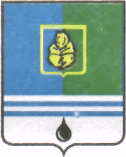 ПОСТАНОВЛЕНИЕАДМИНИСТРАЦИИ  ГОРОДА  КОГАЛЫМАХанты-Мансийского автономного округа - ЮгрыОт «03»    декабря  2014 г.                                       		 №3164Об осуществлении мониторинга закупок товаров, работ, услуг для обеспечения муниципальных нужд города Когалыма В соответствии с частью 8 статьи 97 Федерального закона от 05.04.2013   №44-ФЗ «О контрактной системе в сфере закупок товаров, работ, услуг для обеспечения государственных и муниципальных нужд», Федеральным законом от 06.10.2003 №131-ФЗ «Об общих принципах организации местного самоуправления в Российской Федерации», Уставом города Когалыма, на основании протокола заседания Совета при Губернаторе Ханты-Мансийского автономного округа – Югры по развитию местного самоуправления в              Ханты–Мансийском автономном округе – Югре от 29.09.2014 №16, в целях эффективности и результативности закупочной деятельности для муниципальных нужд города Когалыма: 1. Утвердить мониторинг закупок товаров, работ, услуг для обеспечения муниципальных нужд города Когалыма, согласно приложению к настоящему постановлению.2. Настоящее постановление вступает в силу с 01 января 2015 года.3. Опубликовать настоящее постановление и приложение к нему в газете «Когалымский вестник» и разместить на официальном сайте Администрации города Когалыма в сети «Интернет» (www.admkogalym.ru).4. Контроль за выполнением постановления возложить на заместителя главы Администрации города Когалыма Т.И.Черных.Глава Администрации города Когалыма                                В.И.СтепураСогласовано:зам. главы Администрации г.Когалыма			Т.И.Черныхпредседатель КФ						М.Г.Рыбачокпредседатель КУМИ						А.В.Ковальчукначальник ЮУ 	   					И.А.Леонтьеваначальник УО							С.Г.Гришинаначальник ОФЭОиК						А.А.Рябининаначальник ОО ЮУ						С.В.ПановаПодготовлено:начальник ОМЗ     						И.И.ДубоваРазослать: УО, КУМИ, ОФЭОиК, ОМЗПриложениек постановлению Администрации города Когалымаот 03.12.2014 №3164МОНИТОРИНГ ЗАКУПОК ТОВАРОВ, РАБОТ, УСЛУГ ДЛЯ ОБЕСПЕЧЕНИЯ МУНИЦИПАЛЬНЫХ НУЖД ГОРОДА КОГАЛЫМА(далее – мониторинг закупок)1. Общие положения1.1. Настоящий мониторинг осуществляется в целях эффективности и результативности закупочной деятельности для муниципальных нужд города Когалыма.1.2. Основные понятия, используемые в настоящем мониторинге закупок, применяются в том же значении, что и в Федеральном законе                   от 05.04.2013 №44-ФЗ «О контрактной системе в сфере закупок товаров, работ, услуг для обеспечения государственных и муниципальных нужд» (далее - Закон о контрактной системе).1.3. Мониторинг закупок осуществляется в отношении закупок муниципальных заказчиков города Когалыма, бюджетных учреждений города Когалыма, и в случаях, предусмотренных частями 4, 5 и 6 статьи 15 Закона о контрактной системе, на закупки автономных учреждений города Когалыма, муниципальных унитарных предприятий города Когалыма и иных юридических лиц при предоставлении последним бюджетных инвестиций за счет средств бюджета города Когалыма (далее - заказчики города Когалыма).2. Организация мониторинга закупок2.1. Мониторинг закупок представляет собой систему наблюдений в указанной сфере, осуществляемых на постоянной основе посредством сбора, обобщения, систематизации и оценки информации об осуществлении закупок товаров, работ, услуг для обеспечения муниципальных нужд города Когалыма, в том числе реализации планов закупок и планов-графиков.2.2. Мониторинг закупок осуществляется в целях:1) эффективности и результативности закупочной деятельности заказчиков для муниципальных нужд города Когалыма                                    (далее - эффективности и результативности закупочной деятельности);2) распространения лучших практик, сложившихся в сфере закупок товаров, работ, услуг для обеспечения муниципальных нужд города Когалыма;3) совершенствования централизованного управления закупочной деятельностью в городе Когалыме;4) совершенствования законодательства Российской Федерации, Ханты-Мансийского автономного округа - Югры и нормативных правовых актов города Когалыма о контрактной системе в сфере закупок;5) обеспечения гласности и прозрачности осуществления закупок товаров, работ, услуг для обеспечения муниципальных нужд города Когалыма, предотвращения коррупции и других злоупотреблений в сфере закупочной деятельности.2.3. Мониторинг закупок осуществляется в порядке, установленном Правительством Российской Федерации, уполномоченным органом на определение поставщиков, подрядчиков, исполнителей для заказчиков города Когалыма (далее – уполномоченный орган) по закупкам, осуществляемым через уполномоченный орган.2.4. Сбор, обобщение и систематизация информации об осуществлении закупок товаров, работ, услуг для обеспечения муниципальных нужд города Когалыма до ввода в эксплуатацию единой информационной системы в сфере закупок осуществляется с использованием официального сайта Российской Федерации (www.zakupki.gov.ru), на основании сведений, вносимых заказчиками города Когалыма.3. Осуществление уполномоченным органом мониторинга закупок3.1. Уполномоченный орган при осуществлении мониторинга закупок:1) обеспечивает сбор, обобщение и систематизацию информации об осуществлении закупок товаров, работ, услуг для обеспечения муниципальных нужд города Когалыма;2) ежеквартально составляет отчеты о результатах мониторинга закупок до 20 числа месяца, следующего за отчетным периодом;3) при выявлении в ходе проведения мониторинга закупок высокоэффективного осуществления закупок товаров, работ, услуг для обеспечения муниципальных нужд города Когалыма вправе рекомендовать заказчикам города Когалыма использовать успешный опыт заказчиков, достигших высоких показателей эффективности и результативности закупочной деятельности;4) при выявлении в ходе проведения мониторинга закупок неэффективного осуществления закупок товаров, работ, услуг для обеспечения муниципальных нужд города Когалыма вправе направить заказчику города Когалыма, осуществляющему закупочную деятельность неэффективно, рекомендации о повышении уровня профессиональной подготовки специалистов в сфере закупок.3. Отчеты о результатах осуществления мониторинга закупок3.1. Уполномоченный орган составляет отчеты о результатах мониторинга закупок ежеквартально в срок, указанный в подпункте 2) пункта 3.1 настоящего мониторинга закупок.3.2. Отчеты о результатах мониторинга закупок направляются уполномоченным органом главе Администрации города Когалыма в срок до 25 числа месяца, следующего за отчетным периодом.3.3. Отчеты о результатах мониторинга закупок размещаются уполномоченным органом на официальном сайте Администрации города Когалыма в  сети «Интернет» (www.admkogalym.ru) в срок до 25 числа месяца, следующего за отчетным периодом.3.4. Уполномоченный орган направляет материалы о результатах мониторинга закупок главным распорядителям бюджетных средств города Когалыма, уполномоченным на осуществление ведомственного контроля в сфере закупок для обеспечения муниципальных нужд города Когалыма, с предложением включить подведомственных им заказчиков города Когалыма, осуществляющих закупочную деятельность неэффективно, в план проведения проверок.3.5. Отчеты о результатах мониторинга закупок должны включать в себя:1) информацию о развитии нормативной базы Российской Федерации, Ханты-Мансийского автономного округа - Югры и города Когалыма о контрактной системе в сфере закупок;2) перечень мероприятий, проведенных в отчетном периоде и направленных на повышение профессионализма заказчиков города Когалыма;3) основные характеристики плана закупок для обеспечения муниципальных нужд; 5) обобщенную информацию о контрактах, заключенных для обеспечения муниципальных нужд города Когалыма;6) общие сведения о фактах обжалования (оспаривания) действий (бездействий) заказчиков города Когалыма, уполномоченного органа, к компетенции которого относится определение поставщиков (подрядчиков, исполнителей) для заказчиков, и комиссий по осуществлению закупок товаров, работ, услуг для обеспечения муниципальных нужд города Когалыма в контрольных и судебных органах и о результатах такого обжалования (оспаривания).__________________________